ESOGU Faculty of Education, Department of Elementary and Early Childhood Education, Early Childhood Education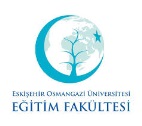 Instructor(s): Signature: 	                                                                                                              Date:                         		SEMESTERSPRINGCOURSE CODE171912011COURSE NAMEDevelopment in Early Childhood PeriodSEMESTERWEEKLY COURSE PERIODWEEKLY COURSE PERIODWEEKLY COURSE PERIODWEEKLY COURSE PERIODWEEKLY COURSE PERIODWEEKLY COURSE PERIODWEEKLY COURSE PERIODCOURSE OFCOURSE OFCOURSE OFCOURSE OFCOURSE OFCOURSE OFSEMESTERTheoryTheoryPracticePracticeLabratoryLabratoryLabratoryCreditECTSECTSTYPETYPELANGUAGE 13 3 0 0 0 0 0 3 44COMPULSORY (x)  ELECTIVE (  )COMPULSORY (x)  ELECTIVE (  )TURKISHCOURSE CATEGORYCOURSE CATEGORYCOURSE CATEGORYCOURSE CATEGORYCOURSE CATEGORYCOURSE CATEGORYCOURSE CATEGORYCOURSE CATEGORYCOURSE CATEGORYCOURSE CATEGORYCOURSE CATEGORYCOURSE CATEGORYCOURSE CATEGORYCOURSE CATEGORYProfessional KnowledgeProfessional KnowledgeContent KnowledgeContent KnowledgeContent KnowledgeContent KnowledgeContent KnowledgeGeneral Culture KnowledgeGeneral Culture KnowledgeGeneral Culture KnowledgeElective CourseElective CourseElective CourseElective Course%100%100%100%100%100General Knowledge(   )   Content Knowledge (   )General Knowledge(   )   Content Knowledge (   )General Knowledge(   )   Content Knowledge (   )General Knowledge(   )   Content Knowledge (   )ASSESSMENT CRITERIAASSESSMENT CRITERIAASSESSMENT CRITERIAASSESSMENT CRITERIAASSESSMENT CRITERIAASSESSMENT CRITERIAASSESSMENT CRITERIAASSESSMENT CRITERIAASSESSMENT CRITERIAASSESSMENT CRITERIAASSESSMENT CRITERIAASSESSMENT CRITERIAASSESSMENT CRITERIAASSESSMENT CRITERIAMID-TERMMID-TERMMID-TERMMID-TERMMID-TERMMID-TERMEvaluation TypeEvaluation TypeEvaluation TypeEvaluation TypeEvaluation TypeEvaluation TypeQuantity%MID-TERMMID-TERMMID-TERMMID-TERMMID-TERMMID-TERM1st Mid-Term1st Mid-Term1st Mid-Term1st Mid-Term1st Mid-Term1st Mid-Term140MID-TERMMID-TERMMID-TERMMID-TERMMID-TERMMID-TERM2nd Mid-Term2nd Mid-Term2nd Mid-Term2nd Mid-Term2nd Mid-Term2nd Mid-TermMID-TERMMID-TERMMID-TERMMID-TERMMID-TERMMID-TERMQuizQuizQuizQuizQuizQuizMID-TERMMID-TERMMID-TERMMID-TERMMID-TERMMID-TERMHomeworkHomeworkHomeworkHomeworkHomeworkHomeworkMID-TERMMID-TERMMID-TERMMID-TERMMID-TERMMID-TERMProjectProjectProjectProjectProjectProjectMID-TERMMID-TERMMID-TERMMID-TERMMID-TERMMID-TERMReportReportReportReportReportReportMID-TERMMID-TERMMID-TERMMID-TERMMID-TERMMID-TERMOthers (………)Others (………)Others (………)Others (………)Others (………)Others (………)FINAL EXAMFINAL EXAMFINAL EXAMFINAL EXAMFINAL EXAMFINAL EXAMHomework- ProjectHomework- ProjectHomework- ProjectHomework- ProjectHomework- ProjectHomework- Project160PREREQUIEITE(S)PREREQUIEITE(S)PREREQUIEITE(S)PREREQUIEITE(S)PREREQUIEITE(S)PREREQUIEITE(S)COURSE DESCRIPTIONCOURSE DESCRIPTIONCOURSE DESCRIPTIONCOURSE DESCRIPTIONCOURSE DESCRIPTIONCOURSE DESCRIPTIONDuring the course, definition and importance of development in early childhood period; requirements of  children in  early childhood; physical development, motor development, cognitive  development, language development, social development, emotiom developmet, moral development, gender development, character development in early childhood period ( 36-72 month)  will be handled.During the course, definition and importance of development in early childhood period; requirements of  children in  early childhood; physical development, motor development, cognitive  development, language development, social development, emotiom developmet, moral development, gender development, character development in early childhood period ( 36-72 month)  will be handled.During the course, definition and importance of development in early childhood period; requirements of  children in  early childhood; physical development, motor development, cognitive  development, language development, social development, emotiom developmet, moral development, gender development, character development in early childhood period ( 36-72 month)  will be handled.During the course, definition and importance of development in early childhood period; requirements of  children in  early childhood; physical development, motor development, cognitive  development, language development, social development, emotiom developmet, moral development, gender development, character development in early childhood period ( 36-72 month)  will be handled.During the course, definition and importance of development in early childhood period; requirements of  children in  early childhood; physical development, motor development, cognitive  development, language development, social development, emotiom developmet, moral development, gender development, character development in early childhood period ( 36-72 month)  will be handled.During the course, definition and importance of development in early childhood period; requirements of  children in  early childhood; physical development, motor development, cognitive  development, language development, social development, emotiom developmet, moral development, gender development, character development in early childhood period ( 36-72 month)  will be handled.During the course, definition and importance of development in early childhood period; requirements of  children in  early childhood; physical development, motor development, cognitive  development, language development, social development, emotiom developmet, moral development, gender development, character development in early childhood period ( 36-72 month)  will be handled.During the course, definition and importance of development in early childhood period; requirements of  children in  early childhood; physical development, motor development, cognitive  development, language development, social development, emotiom developmet, moral development, gender development, character development in early childhood period ( 36-72 month)  will be handled.COURSE OBJECTIVESCOURSE OBJECTIVESCOURSE OBJECTIVESCOURSE OBJECTIVESCOURSE OBJECTIVESCOURSE OBJECTIVESThe purpose of this course  is to know  cognitive, language and physical development in early childhood period.The purpose of this course  is to know  cognitive, language and physical development in early childhood period.The purpose of this course  is to know  cognitive, language and physical development in early childhood period.The purpose of this course  is to know  cognitive, language and physical development in early childhood period.The purpose of this course  is to know  cognitive, language and physical development in early childhood period.The purpose of this course  is to know  cognitive, language and physical development in early childhood period.The purpose of this course  is to know  cognitive, language and physical development in early childhood period.The purpose of this course  is to know  cognitive, language and physical development in early childhood period.ADDITIVE OF COURSE TO APPLY PROFESSIONAL EDUATIONADDITIVE OF COURSE TO APPLY PROFESSIONAL EDUATIONADDITIVE OF COURSE TO APPLY PROFESSIONAL EDUATIONADDITIVE OF COURSE TO APPLY PROFESSIONAL EDUATIONADDITIVE OF COURSE TO APPLY PROFESSIONAL EDUATIONADDITIVE OF COURSE TO APPLY PROFESSIONAL EDUATIONTeacher candidate knows the development and education of early childhood children, realizes developmental problems in children and prepares appropriate education plan.Teacher candidate knows the development and education of early childhood children, realizes developmental problems in children and prepares appropriate education plan.Teacher candidate knows the development and education of early childhood children, realizes developmental problems in children and prepares appropriate education plan.Teacher candidate knows the development and education of early childhood children, realizes developmental problems in children and prepares appropriate education plan.Teacher candidate knows the development and education of early childhood children, realizes developmental problems in children and prepares appropriate education plan.Teacher candidate knows the development and education of early childhood children, realizes developmental problems in children and prepares appropriate education plan.Teacher candidate knows the development and education of early childhood children, realizes developmental problems in children and prepares appropriate education plan.Teacher candidate knows the development and education of early childhood children, realizes developmental problems in children and prepares appropriate education plan.COURSE OUTCOMESCOURSE OUTCOMESCOURSE OUTCOMESCOURSE OUTCOMESCOURSE OUTCOMESCOURSE OUTCOMES 1.Having knowledge about the definition and importance of early childhood period. 2.Having knowledge about the cognitive development in early childhood period.3.Having knowledge about the language development in early childhood period.4.Having knowledge about the physcial development in early childhood period.5. Having knowledge about the motor development in early childhood period.6. Having knowledge about the social development in early childhood period.7. Having knowledge about the emotion  development in early childhood period.8. Having knowledge about the character  development in early childhood period.9. Having knowledge about the moral development in early childhood period.10. Having knowledge about the gender development in early childhood period. 1.Having knowledge about the definition and importance of early childhood period. 2.Having knowledge about the cognitive development in early childhood period.3.Having knowledge about the language development in early childhood period.4.Having knowledge about the physcial development in early childhood period.5. Having knowledge about the motor development in early childhood period.6. Having knowledge about the social development in early childhood period.7. Having knowledge about the emotion  development in early childhood period.8. Having knowledge about the character  development in early childhood period.9. Having knowledge about the moral development in early childhood period.10. Having knowledge about the gender development in early childhood period. 1.Having knowledge about the definition and importance of early childhood period. 2.Having knowledge about the cognitive development in early childhood period.3.Having knowledge about the language development in early childhood period.4.Having knowledge about the physcial development in early childhood period.5. Having knowledge about the motor development in early childhood period.6. Having knowledge about the social development in early childhood period.7. Having knowledge about the emotion  development in early childhood period.8. Having knowledge about the character  development in early childhood period.9. Having knowledge about the moral development in early childhood period.10. Having knowledge about the gender development in early childhood period. 1.Having knowledge about the definition and importance of early childhood period. 2.Having knowledge about the cognitive development in early childhood period.3.Having knowledge about the language development in early childhood period.4.Having knowledge about the physcial development in early childhood period.5. Having knowledge about the motor development in early childhood period.6. Having knowledge about the social development in early childhood period.7. Having knowledge about the emotion  development in early childhood period.8. Having knowledge about the character  development in early childhood period.9. Having knowledge about the moral development in early childhood period.10. Having knowledge about the gender development in early childhood period. 1.Having knowledge about the definition and importance of early childhood period. 2.Having knowledge about the cognitive development in early childhood period.3.Having knowledge about the language development in early childhood period.4.Having knowledge about the physcial development in early childhood period.5. Having knowledge about the motor development in early childhood period.6. Having knowledge about the social development in early childhood period.7. Having knowledge about the emotion  development in early childhood period.8. Having knowledge about the character  development in early childhood period.9. Having knowledge about the moral development in early childhood period.10. Having knowledge about the gender development in early childhood period. 1.Having knowledge about the definition and importance of early childhood period. 2.Having knowledge about the cognitive development in early childhood period.3.Having knowledge about the language development in early childhood period.4.Having knowledge about the physcial development in early childhood period.5. Having knowledge about the motor development in early childhood period.6. Having knowledge about the social development in early childhood period.7. Having knowledge about the emotion  development in early childhood period.8. Having knowledge about the character  development in early childhood period.9. Having knowledge about the moral development in early childhood period.10. Having knowledge about the gender development in early childhood period. 1.Having knowledge about the definition and importance of early childhood period. 2.Having knowledge about the cognitive development in early childhood period.3.Having knowledge about the language development in early childhood period.4.Having knowledge about the physcial development in early childhood period.5. Having knowledge about the motor development in early childhood period.6. Having knowledge about the social development in early childhood period.7. Having knowledge about the emotion  development in early childhood period.8. Having knowledge about the character  development in early childhood period.9. Having knowledge about the moral development in early childhood period.10. Having knowledge about the gender development in early childhood period. 1.Having knowledge about the definition and importance of early childhood period. 2.Having knowledge about the cognitive development in early childhood period.3.Having knowledge about the language development in early childhood period.4.Having knowledge about the physcial development in early childhood period.5. Having knowledge about the motor development in early childhood period.6. Having knowledge about the social development in early childhood period.7. Having knowledge about the emotion  development in early childhood period.8. Having knowledge about the character  development in early childhood period.9. Having knowledge about the moral development in early childhood period.10. Having knowledge about the gender development in early childhood period.TEXTBOOKTEXTBOOKTEXTBOOKTEXTBOOKTEXTBOOKTEXTBOOKFazlıoğlu, Y. (2016). Erken çocukluk gelişimi ve eğitimi. İstanbul: Paradigma Akademi Yayınları.Aral, N. &  Temel, F.  (2018). Çocuk Gelişimi. Ankara: Hedef CS Yayıncılık. Artan, İ.  (2018). Cinsel Gelişim ve Eğitimi . Ankara: Hedef CS Yayıncılık. Turan, F.& Yükselen, A.İ. (2016). Çocuk Gelişimi 2 Okul Öncesi Dönemde Gelişim. Ankara: Hedef CS yayınlarıFazlıoğlu, Y. (2016). Erken çocukluk gelişimi ve eğitimi. İstanbul: Paradigma Akademi Yayınları.Aral, N. &  Temel, F.  (2018). Çocuk Gelişimi. Ankara: Hedef CS Yayıncılık. Artan, İ.  (2018). Cinsel Gelişim ve Eğitimi . Ankara: Hedef CS Yayıncılık. Turan, F.& Yükselen, A.İ. (2016). Çocuk Gelişimi 2 Okul Öncesi Dönemde Gelişim. Ankara: Hedef CS yayınlarıFazlıoğlu, Y. (2016). Erken çocukluk gelişimi ve eğitimi. İstanbul: Paradigma Akademi Yayınları.Aral, N. &  Temel, F.  (2018). Çocuk Gelişimi. Ankara: Hedef CS Yayıncılık. Artan, İ.  (2018). Cinsel Gelişim ve Eğitimi . Ankara: Hedef CS Yayıncılık. Turan, F.& Yükselen, A.İ. (2016). Çocuk Gelişimi 2 Okul Öncesi Dönemde Gelişim. Ankara: Hedef CS yayınlarıFazlıoğlu, Y. (2016). Erken çocukluk gelişimi ve eğitimi. İstanbul: Paradigma Akademi Yayınları.Aral, N. &  Temel, F.  (2018). Çocuk Gelişimi. Ankara: Hedef CS Yayıncılık. Artan, İ.  (2018). Cinsel Gelişim ve Eğitimi . Ankara: Hedef CS Yayıncılık. Turan, F.& Yükselen, A.İ. (2016). Çocuk Gelişimi 2 Okul Öncesi Dönemde Gelişim. Ankara: Hedef CS yayınlarıFazlıoğlu, Y. (2016). Erken çocukluk gelişimi ve eğitimi. İstanbul: Paradigma Akademi Yayınları.Aral, N. &  Temel, F.  (2018). Çocuk Gelişimi. Ankara: Hedef CS Yayıncılık. Artan, İ.  (2018). Cinsel Gelişim ve Eğitimi . Ankara: Hedef CS Yayıncılık. Turan, F.& Yükselen, A.İ. (2016). Çocuk Gelişimi 2 Okul Öncesi Dönemde Gelişim. Ankara: Hedef CS yayınlarıFazlıoğlu, Y. (2016). Erken çocukluk gelişimi ve eğitimi. İstanbul: Paradigma Akademi Yayınları.Aral, N. &  Temel, F.  (2018). Çocuk Gelişimi. Ankara: Hedef CS Yayıncılık. Artan, İ.  (2018). Cinsel Gelişim ve Eğitimi . Ankara: Hedef CS Yayıncılık. Turan, F.& Yükselen, A.İ. (2016). Çocuk Gelişimi 2 Okul Öncesi Dönemde Gelişim. Ankara: Hedef CS yayınlarıFazlıoğlu, Y. (2016). Erken çocukluk gelişimi ve eğitimi. İstanbul: Paradigma Akademi Yayınları.Aral, N. &  Temel, F.  (2018). Çocuk Gelişimi. Ankara: Hedef CS Yayıncılık. Artan, İ.  (2018). Cinsel Gelişim ve Eğitimi . Ankara: Hedef CS Yayıncılık. Turan, F.& Yükselen, A.İ. (2016). Çocuk Gelişimi 2 Okul Öncesi Dönemde Gelişim. Ankara: Hedef CS yayınlarıFazlıoğlu, Y. (2016). Erken çocukluk gelişimi ve eğitimi. İstanbul: Paradigma Akademi Yayınları.Aral, N. &  Temel, F.  (2018). Çocuk Gelişimi. Ankara: Hedef CS Yayıncılık. Artan, İ.  (2018). Cinsel Gelişim ve Eğitimi . Ankara: Hedef CS Yayıncılık. Turan, F.& Yükselen, A.İ. (2016). Çocuk Gelişimi 2 Okul Öncesi Dönemde Gelişim. Ankara: Hedef CS yayınlarıOTHER REFERENCESOTHER REFERENCESOTHER REFERENCESOTHER REFERENCESOTHER REFERENCESOTHER REFERENCESErgin, H.; & Köseoğlu, S.A (2018). Gelişim Psikolojisi. Ankara: Nobel Akademik Yayıncılık Diken, H. İ. (2018). Erken çocukluk eğitimi. Ankara: Pegem Akademi Yayınları San -Bayhan, P., Artan, İ. (2004). Çocuk gelişimi ve eğitimi. İstanbul, Morpa. Senemoğlu, N. (2018).Gelişim Öğrenme ve Öğretim Kuramdan Uygulamaya. Ankara: Anı YayıncılıkErgin, H.; & Köseoğlu, S.A (2018). Gelişim Psikolojisi. Ankara: Nobel Akademik Yayıncılık Diken, H. İ. (2018). Erken çocukluk eğitimi. Ankara: Pegem Akademi Yayınları San -Bayhan, P., Artan, İ. (2004). Çocuk gelişimi ve eğitimi. İstanbul, Morpa. Senemoğlu, N. (2018).Gelişim Öğrenme ve Öğretim Kuramdan Uygulamaya. Ankara: Anı YayıncılıkErgin, H.; & Köseoğlu, S.A (2018). Gelişim Psikolojisi. Ankara: Nobel Akademik Yayıncılık Diken, H. İ. (2018). Erken çocukluk eğitimi. Ankara: Pegem Akademi Yayınları San -Bayhan, P., Artan, İ. (2004). Çocuk gelişimi ve eğitimi. İstanbul, Morpa. Senemoğlu, N. (2018).Gelişim Öğrenme ve Öğretim Kuramdan Uygulamaya. Ankara: Anı YayıncılıkErgin, H.; & Köseoğlu, S.A (2018). Gelişim Psikolojisi. Ankara: Nobel Akademik Yayıncılık Diken, H. İ. (2018). Erken çocukluk eğitimi. Ankara: Pegem Akademi Yayınları San -Bayhan, P., Artan, İ. (2004). Çocuk gelişimi ve eğitimi. İstanbul, Morpa. Senemoğlu, N. (2018).Gelişim Öğrenme ve Öğretim Kuramdan Uygulamaya. Ankara: Anı YayıncılıkErgin, H.; & Köseoğlu, S.A (2018). Gelişim Psikolojisi. Ankara: Nobel Akademik Yayıncılık Diken, H. İ. (2018). Erken çocukluk eğitimi. Ankara: Pegem Akademi Yayınları San -Bayhan, P., Artan, İ. (2004). Çocuk gelişimi ve eğitimi. İstanbul, Morpa. Senemoğlu, N. (2018).Gelişim Öğrenme ve Öğretim Kuramdan Uygulamaya. Ankara: Anı YayıncılıkErgin, H.; & Köseoğlu, S.A (2018). Gelişim Psikolojisi. Ankara: Nobel Akademik Yayıncılık Diken, H. İ. (2018). Erken çocukluk eğitimi. Ankara: Pegem Akademi Yayınları San -Bayhan, P., Artan, İ. (2004). Çocuk gelişimi ve eğitimi. İstanbul, Morpa. Senemoğlu, N. (2018).Gelişim Öğrenme ve Öğretim Kuramdan Uygulamaya. Ankara: Anı YayıncılıkErgin, H.; & Köseoğlu, S.A (2018). Gelişim Psikolojisi. Ankara: Nobel Akademik Yayıncılık Diken, H. İ. (2018). Erken çocukluk eğitimi. Ankara: Pegem Akademi Yayınları San -Bayhan, P., Artan, İ. (2004). Çocuk gelişimi ve eğitimi. İstanbul, Morpa. Senemoğlu, N. (2018).Gelişim Öğrenme ve Öğretim Kuramdan Uygulamaya. Ankara: Anı YayıncılıkErgin, H.; & Köseoğlu, S.A (2018). Gelişim Psikolojisi. Ankara: Nobel Akademik Yayıncılık Diken, H. İ. (2018). Erken çocukluk eğitimi. Ankara: Pegem Akademi Yayınları San -Bayhan, P., Artan, İ. (2004). Çocuk gelişimi ve eğitimi. İstanbul, Morpa. Senemoğlu, N. (2018).Gelişim Öğrenme ve Öğretim Kuramdan Uygulamaya. Ankara: Anı YayıncılıkTOOLS AND EQUIPMENTS REQUIREDTOOLS AND EQUIPMENTS REQUIREDTOOLS AND EQUIPMENTS REQUIREDTOOLS AND EQUIPMENTS REQUIREDTOOLS AND EQUIPMENTS REQUIREDTOOLS AND EQUIPMENTS REQUIREDComputer and data showComputer and data showComputer and data showComputer and data showComputer and data showComputer and data showComputer and data showComputer and data showCourse SyllabusCourse SyllabusWeekTopıcs 1Definition and Importance of   Development in Early Childhood Period;  Requirements of  Children in  Early Childhood2  Definition and Importance of  Cognitive  Development in Early Childhood Period3Cognitive Development Approaches in Early Childhood Period 4Definition and Importance of  Language  Development in Early Childhood Period5Creator Systems of  Language and  Relationship Between Thought and Language;  Language Development Approaches in Early Childhood Period 6Definition and Importance of  Physical Development in Early Childhood,  Supporting   Physical Development  of Children in Early Childhood Period7-8MID-TERM EXAM9Definition and Importance of  Motor  Development in Early Childhood,  Supporting  Motor Development  of Children in Early Childhood Period10Definition and Importance of  social and emotion  Development in Early Childhood Period11social and emotion  Development Approaches in Early Childhood Period12Definition and Importance of  moral and character  Development in Early Childhood13Moral and character  Development Approaches in Early Childhood Period14Gender development and gender development  Approaches in Early Childhood Period15,16FINAL EXAMNOPROGRAM OUTCOMES321Be able to use Turkish language suitable for rules, effectively and properly, and to communicate effectively with students. xBecomes a teacher who believes in principles and reforms of Atatürk, believes in democracy and the rule of law, aware of Turkish national, spiritual, moral and cultural values, and shows awareness of them in teaching profession.xHave pedagogical knowledge about his/her profession area, knowing contemporary teaching methods and techniques, methods of measurement and evaluation and applies them. xBe able to use materials, information technology and communication technology for required preschool education . xRecognizes the pre-school education institutions, refers to the characteristics, have knowledge about features of preschool teachers.  x Be able to follow current national and international development about preschool education field.xBe able to take responsibility individually and as a member of group to solve the problems faced in practice of preschool education field.xBe able to have knowledge and information about the management in preschool education institutionsxBe able to design learning envoriments support individual and collaborative according children's development and cultural characteristics.   xBe able to collaborate with families, communities, and other individuals and to contribute to children's development and learning.  xBe able to use multiple tools and methods of early childhood assessments to continuously monitor and document children’s progress and to guide instruction. xBe able to prepare an implemention training plans according children's development characteristic, interests, and needs, environmental and cultural features.  xBe able to explain aims, principles, vision, mission, structure and functioning of Turkish education system, classroom management approaches and concepts related to education.xAcquire modern knowledge and practice skills about preschool education and child development.xHave knowledge about children’s cognitive, psycho-social, emotional, moral, language development, self-care skills, sexual development and physical properties in the preschool period. xHave knowledge physiological and anatomical characteristics of preschool children and can evaluate them with the characteristics of physical development.xBe able to prepare an implemention the different activities, such as science mathematics, music, games, art, drama, Turkish language and literacy preparation, that support pre-school education.xBe able to recognize children who develop differently, to understand the characteristics of these children and be able to introduce special practices to support them both at home and school.xFollows innovations in educational technology, applies these innovations in the classroom environment. xProvides individual and professional development by having lifelong learning awareness and learns learning to learn.xReaches knowledge about her/his profession area by using a foreign language at a basic level.xBe able to recognize the general characteristics of parents who have children in the preschool period as well as the children's needs in health, nutrition, education, and be able to use basic first aid skills.x1:None. 2:Partially contribution. 3: Completely contribution.1:None. 2:Partially contribution. 3: Completely contribution.1:None. 2:Partially contribution. 3: Completely contribution.1:None. 2:Partially contribution. 3: Completely contribution.1:None. 2:Partially contribution. 3: Completely contribution.